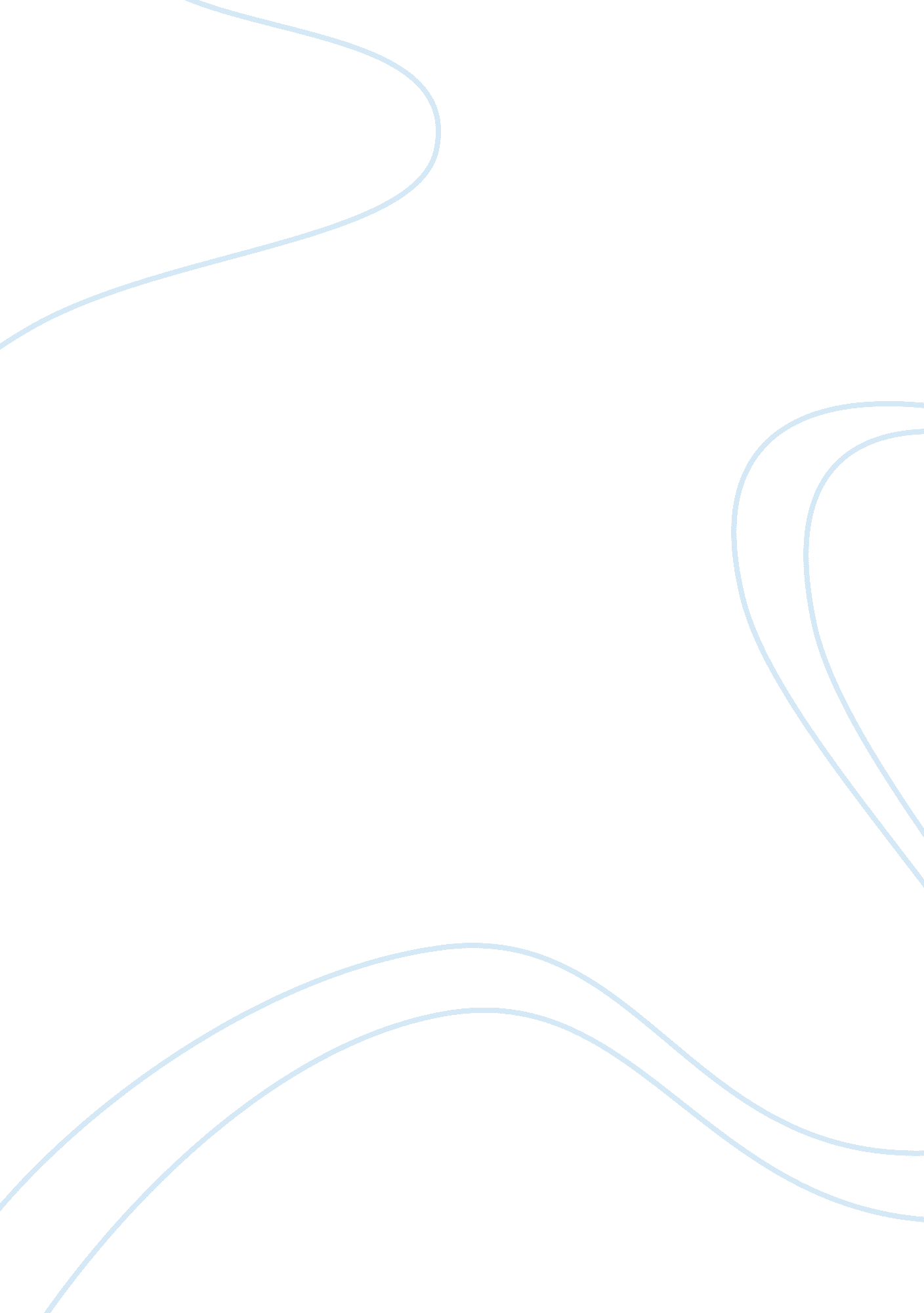 Google glassLiterature, Russian Literature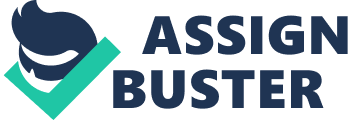 Google Glass Google Glass is a form of technology which allows the user to wear it and it is used mainly because it has an optical head-mounted display (OHMD). This is a technology that was developed by Google through its technology laboratory Google X for the purpose of making sure that it produced a computer that was ever present for the mass market. This technology has been designed in such a way that it displays information in a similar manner to a smartphone although it has a hands free format. Access to the internet is dictated by the users’ giving of voice commands to this technology and it at first attracted attention when Google started selling a prototype in 2013 and later developed a model for the mass market later that year. 
Since its inception into the market, there have been diverse concerns about the use of Google Glass and this is especially the case when it comes to its potential of violating privacy rights. Privacy rights advocates have raised concerns about Google Glass users being able to identify strangers through the use of facial recognition software or even record private conversations and broadcast these conversations. This is a matter that might lead to potential legal problems for Google Glass because its widespread usage might become an inconvenience for others in society. It is for this reasons that some institutions and companies have opted to make sure that they place signs banning the use of Google Glass within their premises (Streitfeld, 2013). Organizations such as the FTC Fair Information Practice have set up guidelines which are meant to ensure that privacy rights are upheld and these have become important especially in regulating new technology such as Google Glass. 
Despite the privacy concerns, the development of Google Glass is one of the most fascinating stories of the twenty first century. This is because it has evolved from a prototype weighing some 8 pounds in 2011 to being lighter than the average sunglasses; showing the rapid development of this technology over such a short time. However, its original incarnations were not very appealing as a result of their not being fashionable and this has triggered Google to make this product more appealing to the market by making it more fashionable (Friedman, 2015). This technology, as an ever-present computer, has been developed in such a way that it is as simple to use as possible. Among its features is a touchpad on the side of the glass which allows users to control the device by flicking through an interface. Furthermore, there is a camera which allows the device to take photos and develop high dimension videos. Finally, this device has a display which helps users to have a view of what they desire through focusing directly to the wearer’s eye. 
Google Glass is a technology which has a lot of potential for further development in future. This is especially the case where it is advanced in such a way that helps in the promotion of safety in the society through the identification of individuals with criminal records. Moreover, it can be better developed to make sure that users are able to use it even when driving so that they do not lose focus and end up causing accidents. Finally, Google Glass also has the potential of being used as a means of achieving more efficient distance or online learning in such a way that individuals will no longer have to go to class in order to attend lectures. 
References 
Friedman, V. (2015). Google Glass is finally getting a makeover. The New York Times. Retrieved from http://runway. blogs. nytimes. com/2015/01/16/google-glass-is-finally-getting-a-makeover/ 
Streitfeld, D. (2013). " Google Glass Picks Up Early Signal: Keep Out". The New York Times. Retrieved June 26, 2013 from http://www. nytimes. com/2013/05/07/technology/personaltech/google-glass-picks-up-early-signal-keep-out. html? pagewanted= all&_r= 0 